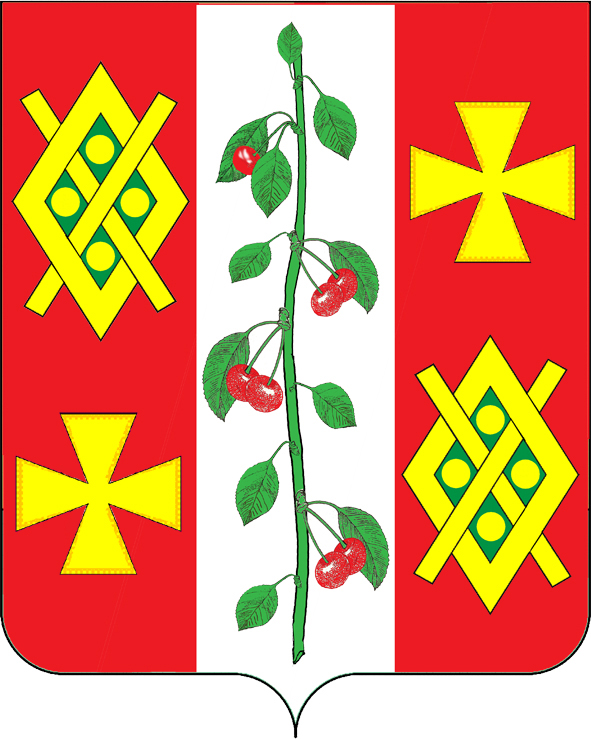 АДМИНИСТРАЦИЯ КРАСНОСЕЛЬСКОГО СЕЛЬСКОГО ПОСЕЛЕНИЯ ДИНСКОГО РАЙОНАПОСТАНОВЛЕНИЕОт  07.02.2018								№  11село КрасносельскоеОб утверждении Положения об организации семейных (родовых) захоронений на территории общественных кладбищ Красносельского сельского поселения Динского районаВ соответствии с Федеральным законом от 12.01.1996 № 8-ФЗ «О погребении и похоронном деле», законом Краснодарского края от 04.02.2004 № 666-КЗ «О погребении и похоронном деле в Краснодарском крае», руководствуясь Уставом Красносельского сельского поселения Динского района, п о с т а н о в л я ю:Утвердить Положение об организации семейных (родовых) захоронений на территории общественных кладбищ Красносельского сельского поселения Динского района, согласно приложению к настоящему постановлению.2. Общему отделу администрации Красносельского сельского поселения Динского района (Бердникова) опубликовать настоящее постановление на официальном Интернет-портале администрации Красносельского сельского поселения Динского района www.krasnoselskoe.ru.3. Контроль за выполнением настоящего постановления оставляю за собой.4. Настоящее постановление вступает в силу со дня его обнародования.Глава Красносельскогосельского поселения 							М.В. КнышПРИЛОЖЕНИЕУТВЕРЖДЕНОпостановлением администрацииКрасносельского сельского поселения Динского района от _________________№_______Положение об организации семейных (родовых) захоронений на территории общественных кладбищ Красносельского сельского поселения Динского районаРаздел IОбщие положения1. Настоящее Положение об организации семейных (родовых) захоронений на территории общественных кладбищ Красносельского сельского поселения Динского района (далее - Положение) регулирует отношения, связанные с погребением умерших (погибших) на семейных (родовых) захоронениях на территории общественных кладбищ Красносельского сельского поселения Динского района и устанавливает:- порядок создания семейных (родовых) захоронений;- порядок погребения на месте семейного (родового) захоронения;- правила содержания мест семейных (родовых) захоронений.2. Семейные (родовые) захоронения (далее - семейные захоронения) - отведённые в соответствии с этическими, санитарными и экологическими требованиями и правилами отдельные участки земли на действующих общественных кладбищах Красносельского сельского поселения Динского района для совместного захоронения тел (останков) умерших (погибших) трёх и более родственников.3. Места семейных захоронений могут быть отнесены к объектам, имеющим культурно-историческое значение, в порядке, установленном действующим законодательством Российской Федерации и Краснодарского края.4. Размер бесплатно предоставляемого места семейного захоронения составляет 8 квадратных метров. Максимальный размер предоставляемого места семейного захоронения не должен превышать 20 квадратных метров.5. Семейные захоронения организуются на специально созданных семейных (родовых) секторах действующих общественных кладбищ Красносельского сельского поселения Динского района.6. Площадь семейных (родовых) секторов захоронений на территориях общественных кладбищ Красносельского сельского поселения Динского района не должна превышать одной трети общей площади зоны захоронения кладбищ.Раздел IIПорядок оформления документов о создании семейного захоронения7. Решение о предоставлении или отказе в предоставлении места для создания семейного захоронения на территории общественных кладбищ Красносельского сельского поселения Динского района принимает общий отдел в срок не превышающий тридцати дней со дня подачи заявления со всеми необходимыми документами, указанными в пункте 9 раздела II настоящего Положения, о чём заявителю направляется соответствующее уведомление.8. Общий отдел формирует и ведёт реестр семейных захоронений.9. Для решения вопроса о предоставлении места для создания семейного захоронения в Общий отдел представляются следующие документы:1) заявление о предоставлении места для создания семейного (родового) захоронения с указанием круга лиц, которых предполагается похоронить (перезахоронить) на месте семейного (родового) захоронения (далее - лица, указанные в заявлении) согласно приложению № 1 к настоящему Положению;2) копия паспорта гражданина или иного документа, удостоверяющего личность заявителя, с предоставлением подлинников для сверки. Не допускается требовать от заявителя предоставления документов, не предусмотренных настоящим Положением. Все представленные документы принимаются по описи, копия которой вручается заявителю в день получения всех необходимых документов, указанных в настоящей статье, с отметкой о дате их приема.10. Общий отдел обеспечивает учёт и хранение представленных документов.11. При непосредственном осуществлении погребения умершего решение о предоставлении места для создания семейного захоронения или об отказе в его предоставлении принимается в день представления заявителем в Общий отдел      (не позднее одного дня до дня погребения) медицинского свидетельства о смерти или свидетельства о смерти, выдаваемого органами ЗАГС, а также документов, указанных в пункте 9 раздела II настоящего Положения.12. За резервирование места семейного захоронения, превышающего размер бесплатно предоставляемого места родственного захоронения (далее - резервирование места под будущие захоронения), взимается плата, величина которой устанавливается нормативно правовым актом принятым Советом Красносельского сельского поселения Динского района.13. Оплата за резервирование места под будущее семейное захоронение является единовременной, осуществляется в установленном порядке через кредитные организации и зачисляется в бюджет Красносельского сельского поселения Динского района.14. Уведомление о предоставлении места для создания семейного захоронения вручается или отправляется почтовым отправлением с уведомлением о его вручении (далее - направляется с уведомлением) заявителю в письменной форме в срок, указанный в пункте 7 раздела II настоящего Положения, с указанием реквизитов банковского счёта и срока уплаты платежа за резервирование места под будущие захоронения согласно приложению № 2 к настоящему Положению.15. Уведомление об отказе в предоставлении места для создания семейного захоронения вручается или направляется с уведомлением заявителю в письменной форме в срок, указанный в пункте 7 раздела II настоящего Положения, с указанием причин отказа, предусмотренных настоящим пунктом согласно приложению № 3 к настоящему Положению.Отказ в предоставлении места для создания семейного захоронения допускается в случаях, если:1) заявитель является недееспособным лицом;2) заявитель выразил желание получить место на кладбище, которое не входит в перечень кладбищ, на которых могут быть предоставлены места для создания семейных захоронений;3) заявитель не представил все документы, указанные в пункте 9 раздела II настоящего Положения.Заявитель вправе обжаловать отказ в предоставлении места для создания семейного захоронения в судебном порядке.16. На основании принятого решения о предоставлении места для создания семейного захоронения и платёжного документа, подтверждающего факт внесения платы за резервирование места под будущие захоронения, Общий отдел осуществляет его предоставление в срок, не превышающий семи календарных дней, но не позднее одного дня до дня погребения в случаях, установленных в пункте 11 раздела II настоящего Положения.Одновременно с предоставлением места для создания семейного захоронения общий отдел оформляет и вручает свидетельство о регистрации семейного захоронения лицу, на которое зарегистрировано данное место захоронения согласно приложению № 4 к настоящему Положению.17. При отсутствии свидетельства о регистрации семейного захоронения и архивных документов на место захоронения погребение на местах семейных захоронений производится с разрешения специалиста администрации на основании:1) письменного заявления лица, взявшего на себя обязанность осуществить погребение умершего (погибшего) при предъявлении паспорта или иного документа, удостоверяющего его личность;2) платёжного документа, подтверждающего факт уплаты платежа за резервирование места под будущие захоронения;3) документов, подтверждающих степень родства умершего с родственниками, ранее погребёнными на данном месте захоронения;4) письменного согласия лица, на которое зарегистрировано семейное захоронение в случаях, если лицо, взявшего на себя обязанность осуществить погребение месте семейного захоронения, не является лицом, на которое зарегистрировано данное семейное захоронение.18. Подзахоронение на месте семейного захоронения осуществляется на основании документов, указанных в пункте 17 раздела II настоящего Положения, а также свидетельства о регистрации семейного захоронения и паспорта или иного документа, удостоверяющего личность лица, взявшего на себя обязанность осуществить погребение.Раздел IIIПорядок погребения на семейных захоронениях19. При погребении на семейных захоронениях гражданам гарантируется оказание услуг на безвозмездной основе, определённых Федеральным законом от 12.01.1996 № 8-ФЗ «О погребении и похоронном деле» и Законом Краснодарского края от 04.02.2004 № 666-КЗ «О погребении и похоронном деле в Краснодарском крае».20. Погребение на семейных захоронениях осуществляется в соответствии с установленными органами местного самоуправления санитарными и экологическими требованиями и правилами содержания мест погребения. 21. По письменному ходатайству лица, на которое зарегистрировано семейное захоронение, на месте семейного захоронения могут быть погребены родственники, не указанные в заявлении о предоставлении места для создания семейного захоронения.22. Для решения вопроса о погребении по письменному ходатайству лица, на которое зарегистрировано семейное захоронение, на месте семейного захоронения родственников, не указанных в заявлении о предоставлении места для создания семейного захоронения, представляются в Общий отдел  следующие документы:1) письменное заявление лица, взявшего на себя обязанность осуществить указанное погребение умершего (погибшего) при предъявлении паспорта или иного документа, удостоверяющего его личность;2) документы, подтверждающие степень родства умершего с родственниками, ранее погребёнными на данном месте захоронения;3) письменное согласие лица, на которое зарегистрировано семейное захоронение, в случаях, если лицо, взявшее на себя обязанность осуществить указанное погребение на месте семейного захоронения, не является лицом, на которое зарегистрировано данное семейное захоронение;4) копия паспорта или иного документа, удостоверяющего личность заявителя, с предъявлением подлинника для сверки.Раздел IVПорядок содержания семейных захоронений23. Обязанность по содержанию, благоустройству семейного захоронения возлагается на лицо, на которое зарегистрировано семейное захоронение.24. Лица, на имя которых зарегистрированы семейные захоронения, обязаны содержать сооружения и зелёные насаждения (оформленный могильный холм, памятник, цоколь, цветник, оформленные сведения о захороненных) в надлежащем состоянии.Раздел VРасходы при создании и содержании семейного захоронения25. Плата за резервирование места под будущие захоронения вносится заявителем единовременно через кредитные организации в течение трёх рабочих дней с момента получения уведомления о предоставлении места для создания семейного захоронения. Плата за резервирование места под будущие захоронения зачисляется в местный бюджет (бюджет Красносельского сельского поселения Динского района).26. В случае невнесения в указанный в пункте 25 раздела V настоящего Положения срок, платы за резервирование места под будущие захоронения, Общий отдел  место для создания семейного захоронения не предоставляет, о чём заявителю направляется соответствующее уведомление об отказе в предоставлении места для создания семейного захоронения.Раздел VIОтветственность за нарушение настоящего Положения27. За несоблюдение настоящего Положения лица несут ответственность в соответствии с действующим законодательством.Глава Красносельскогосельского поселения 							М.В. КнышПриложение № 1к Положению об организации семейных (родовых) захороненийна территории общественных кладбищКрасносельского сельского поселенияДинского районаЗАЯВЛЕНИЕПрошу предоставить (зарезервировать) земельный участок для создания семейного (родового) захоронения граждан 1.__________________________________________________________________;(Ф.И.О., год рождения, степень родства)2.__________________________________________________________________;(Ф.И.О., год рождения, степень родства) 3.__________________________________________________________________;(Ф.И.О., год рождения, степень родства) 4.__________________________________________________________________;(Ф.И.О., год рождения, степень родства) К заявлению прилагаются следующие документы: 1.__________________________________________________________________; 2.__________________________________________________________________; 3.__________________________________________________________________; 4.__________________________________________________________________; 5.__________________________________________________________________; ______________ _____________ /__________________________________(Дата)                              (Подпись)                                (Ф.И.О. Заявителя)Приложение № 2к Положению об организации семейных (родовых) захороненийна территории общественных кладбищКрасносельского сельского поселенияДинского районаУВЕДОМЛЕНИЕо предоставлении участков земли на общественных кладбищах для создания семейных (родовых) захоронений на территории муниципального образования Красносельское сельское поселениеАдминистрация Красносельского сельского поселения Динского района уведомляет:______________________________________________________________(ФИО обратившегося лица, адрес места жительства)______________________________________________________________о предоставлении участков земли на общественных кладбищах для создания семейных (родовых) захоронений на территории муниципального образования.Глава Красносельскогосельского поселения 							М.В. КнышПриложение № 3к Положению об организации семейных (родовых) захороненийна территории общественных кладбищКрасносельского сельского поселенияДинского районаУВЕДОМЛЕНИЕоб отказе в предоставлении участков земли на общественных кладбищах для создания семейных (родовых) захоронений на территории муниципального образованияАдминистрация Красносельского сельского поселения Динского района уведомляет__________________________________________________________________,(ФИО обратившегося лица, адрес места жительства)____________________________________________________________________об отказе в предоставлении участков земли на общественных кладбищах для создания семейных (родовых) захоронений на территории муниципального образования.Причина отказа: ___________________________________________________________________Глава Красносельскогосельского поселения 							М.В. КнышПриложение № 4к Положению об организации семейных (родовых) захороненийна территории общественных кладбищКрасносельского сельского поселенияДинского районаФОРМА СВИДЕТЕЛЬСТВАО РЕГИСТРАЦИИ (СЕМЕЙНОГО (РОДОВОГО) ЗАХОРОНЕНИЯ)Свидетельство о регистрации (семейного (родового) захоронения)Уполномоченный органСвидетельство регистрации (семейного (родового) захоронения(Красносельское сельское поселение Динского района)Свидетельство выдано гр. (гр-ке) __________________________________________________________________(фамилия, имя, отчество)О регистрации семейного (родового) захоронения ____________________________________________________________________________________________________________________________________«____» _________________ 20_____ г На муниципальном кладбище с. Красносельское Сектор N ________, ряд N _______, N захоронения в ряду _______М.П. уполномоченное должностное лицо_____________________________________/______________ /(фамилия, инициалы)   «_____» ___________________ 20_____ г.